Great Lakes Dairy Goat Jamboree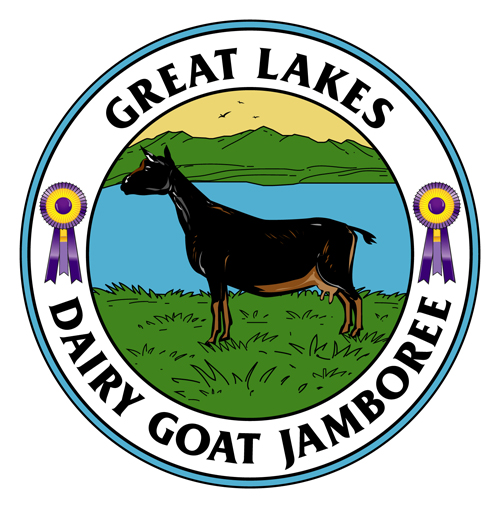 Sponsorship FormPlease consider supporting our show.  Sponsorships help cover the cost of sanctioning fees, prizes, judges, fairground rental, insurance and all of the other costs associated with hosting the show.  In return for your generosity, your farm/herd/business name will be showcased on the Facebook page, listed on the Show website, and publicized during the Show.Please complete this form and mail it with your payment to:Glenys Gotthardt3858 61st StreetHolland, MI 49423Please make checks payable to Great Lakes Dairy Goat Jamboree.  If you would prefer to pay by PayPal, please send payment to kyeema.ridge@gmail.com.Your Name:	_____________________________________________________________________________Telephone Number: _______________________	Email: __________________________________________Name to be publicized (e.g. Farm Name/Herd Name/Business Name, etc): _________________________________________________________Amount of Sponsorship:	$25	$50	$75	$100	Other Amount $____________Thank You!